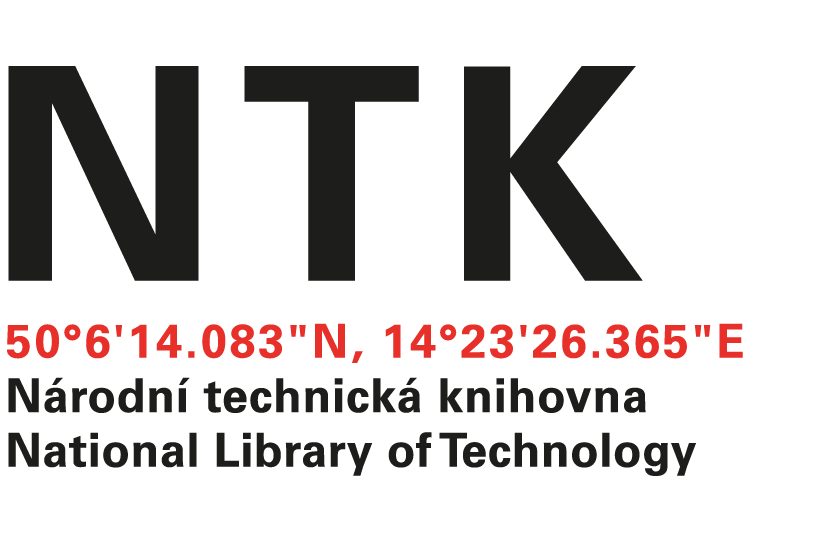                                                                                      Trade Fides a.s. Dornych 57                                                                                      617 00 Brno                                                                                      IČO 61974731č.j. NTK/ 55 /2024-62V Praze dne  20. 3. 2024Věc: OBJEDNÁVKANa základě Vaší cenové nabídky u Vás objednáváme  výměnu 91 ks baterií (včetně ekologické likvidace starých baterií)  v systému EZS, PKVT a EPS v budově Národní technické knihovny, Technická 6, Praha 6.Cena:  124 098.- Kč bez  DPH            150 158.58 Kč vč. DPH Termín: bez odkladuS pozdravemIng. Vladimír Pavlík vedoucí odd. správy a provozu NTKObjednávku přijal: